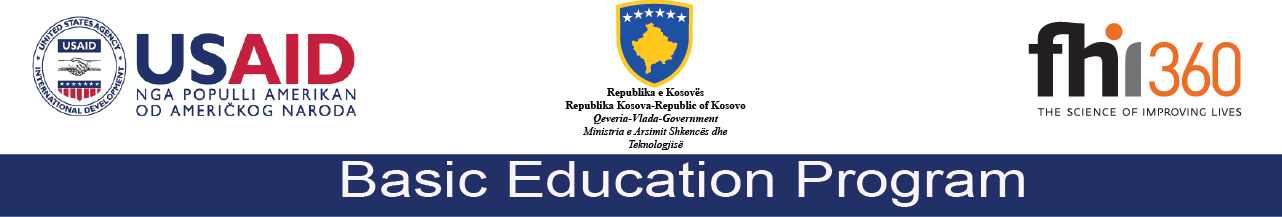 Lënda:  MatematikёKlasa: V/1Tema: Varshmёria e herёsit nga i pjesёtueshmi dhe pjesёtuesiMjetet e punës: libri, Përdorimi i teknologjisë informative:Lidhja me lëndët e tjera: gjuhё shqipe,  Fjalët kyçe:  zvogёloje  pёr n..herё,  rrite  pёr n..herёRezultatet e të nxënit:  Në fund të orës mësimore nxënësit do të jenë në gjendje të: Njehsojnё herёsinAnalizojnё varёsinё e herёsit nga i pjesёtueshmi dhe pjesёtuesiGjykojnё varёsinё e herёsit nga i pjesёtueshmi dhe pjesёtuesiKriteret e suksesit :Njehso herёsinAnalizo kur rritet herёsi apo nё tё kundёrtёnPlotёso duke njehёsuar  Evokim  :  Loja peshqit dhe peshkaqejt – Nxёnёsit  formojnё rrethin :* Unё pyes nx. 32 : 8 =? Ata formojnё  grupe nga ( 4) me atё numёr sa ёshtё i barabart herёsi,  ai qё mbetet jasht atyre grupeve i han peshkaqeni dhe dalin nga loja.                      25 : 5 =?    Ata formojnё grupe me nga 5 nxёnёs.                     36 : 6 =? Ata formojnё grupe  me nga 6 nёnёs.                     A do tё ndryshojё herёsi nёse rritet  i pjesёtueshmi?Realizim  : Tё  nxёnit nё bashkёpunim   **Sot do tё mёsojmё:  Varshmёria  e herёsit nga i pjesёtueshmi dhe pjesёtuesi --Nx. u  them tё hapin  librat fq.110. Nё tabelё shkruaj 320 : 4 = __ herёsin e njehson njё nxёnёs. - Po cka do tё ndodhё nёse tё pjesёtueshmin e rrisim pёr 5 herё ?Nx.1  njehson:     320 : 4 =80 ;  Nx. 2 njehson:     (320 ∙ 5 ) : 4 = 1600 : 4 = 400 analizojmё kur i pjesёtueshmi rritet  pёr  5 herё pёr aq do tё rritet herёsiNx.3 njehson :    (320 : 2 ) : 4 = 160 : 4 =  40   kur i  pjesёtueshmi  zvogёlohet  pёr 2 herё pёr aq do tё zvogёlohet  herёsi  Nx. 4  njehson:   320 : ( 4 ∙ 5 ) = 320 : 20 = 16  kur pjestuesi rritet pёr njё numёr herёsi zvgёlohet pёr atё numёr Nx. 5  njehson:   320 : ( 4 : 2 )  = 320 : 2 = 160  kur pjesёtuesi zvogёlohet pёr njё numёr herёsi do tё rritet pёr  aq herёReflektim :  Mendo / puno nё cift – shkёmbe mendime *** -  Nxёnёsve u jap pёr detyrё klase tё  pёrfundojnё detyrёn 2 dhe 3  ata punojnё nё cifte  dhe  plotёsojnё    detyrat .Vlerёsimi : “Dy yje njё dёshirё”